Chủ đề: [Giải toán 6 sách kết nối tri thức với cuộc sống] - Bài 8: Quan hệ chia hết và tính chất.Dưới đây Đọc tài liệu xin gợi ý trả lời Bài 2.5 trang 33 SGK Toán lớp 6 Tập 1 sách Kết nối tri thức với cuộc sống:Giải Bài 2.5 trang 33 Toán lớp 6 Tập 1 Kết nối tri thứcCâu hỏi: Không thực hiện phép tính, hãy cho biết hiệu nào sau đây chia hết cho 8?a) 100 - 40b) 80 - 16GiảiCách trả lời 1:a) Vì 100 8 và 40 ⁝ 8 nên (100 – 40) 8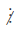 Vậy hiệu 100 – 40 không chia hết cho 8.b) Vì 8 ⁝ 8 và 16 ⁝ 8 nên theo tính chất chia hết của một hiệu thì (80 - 16) ⁝ 8Vậy hiệu 80 – 16 chia hết cho 8. Cách trả lời 2:a) Hiệu (100 - 40) không chia hết cho 8 vì 100 không chia hết cho 8 và 40 chia hết cho 8b) Hiệu (80 - 16) chia hết cho 8 vì 80 chia hết cho 8 và 16 cũng chia hết cho 8.-/-Vậy là trên đây Đọc tài liệu đã hướng dẫn các em hoàn thiện phần giải bài tập SGK Toán 6 Kết nối tri thức: Bài 2.5 trang 33 SGK Toán 6 Tập 1. Chúc các em học tốt.